TEZ İLE İLGİLİ KANAATİNİZNot: Bu form ilgili jüri üyesi tarafından doldurularak e-imza ekranına yüklenecektir.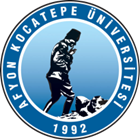 AFYON KOCATEPE ÜNİVERSİTESİ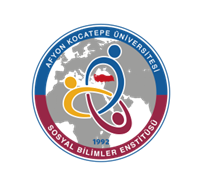 SOSYAL BİLİMLER ENSTİTÜSÜTEZ DEĞERLENDİRME FORMUTEZ BİLGİLERİTEZ BİLGİLERİTEZ BİLGİLERİTEZ BİLGİLERİTEZ BİLGİLERİÖğrencinin Adı-SoyadıProgramı Jüri Üyesi Unvanı, Adı-SoyadıTEZİN DEĞERLENDİRİLMESİTEZİN DEĞERLENDİRİLMESİTEZİN DEĞERLENDİRİLMESİTEZİN DEĞERLENDİRİLMESİTEZİN DEĞERLENDİRİLMESİ1. BAŞLIK VE ÖZET1. BAŞLIK VE ÖZETEVETHAYIRKISMENBaşlık, tezin içeriğini açık ve yeterince ifade ediyor mu?Başlık, tezin içeriğini açık ve yeterince ifade ediyor mu?İngilizce başlık, Türkçe başlık ile uyumlu mu?İngilizce başlık, Türkçe başlık ile uyumlu mu?Özet, çalışmanın özünü ve önemli sonuçları kapsıyor mu?Özet, çalışmanın özünü ve önemli sonuçları kapsıyor mu?Abstract doğru yazılmış mı?Abstract doğru yazılmış mı?2. AMAÇ2. AMAÇEVETHAYIRKISMENAmaç net olarak ifade edilmiş mi ve anlaşılıyor mu?Amaç net olarak ifade edilmiş mi ve anlaşılıyor mu?Problemin çözümüne yönelik hipotezler açık olarak belirtilmiş mi? Problemin çözümüne yönelik hipotezler açık olarak belirtilmiş mi? 3. KONU VE KAVRAMSAL/KURAMSAL BÖLÜM3. KONU VE KAVRAMSAL/KURAMSAL BÖLÜMEVETHAYIRKISMENAçıklayıcı-kavramsal-kuramsal bilgiler yeterli ve tez konusu ile uyumlu mu?Açıklayıcı-kavramsal-kuramsal bilgiler yeterli ve tez konusu ile uyumlu mu?Konuya ilişkin kavramlara yeterince açıklık getirilmiş mi?Konuya ilişkin kavramlara yeterince açıklık getirilmiş mi?Literatür taraması yeterli mi (konuyla ilgili kaynaklardan etkin bir şekilde faydalanılmış mı)?Literatür taraması yeterli mi (konuyla ilgili kaynaklardan etkin bir şekilde faydalanılmış mı)?Bilimsel terimler doğru kullanılmış mı?Bilimsel terimler doğru kullanılmış mı?Konu anlaşılır ve akıcı bir dille yazılmış mı?Konu anlaşılır ve akıcı bir dille yazılmış mı?Yazım ve dil bilgisi kurallarına uyulmuş mu?Yazım ve dil bilgisi kurallarına uyulmuş mu?4. YÖNTEM VE UYGULAMA4. YÖNTEM VE UYGULAMAEVETHAYIRKISMENAraştırma yöntemi ile ilgili verilen bilgiler yeterli mi?Araştırma yöntemi ile ilgili verilen bilgiler yeterli mi?Kullanılan ve uygulanan yöntem doğru ve güvenilir mi?Kullanılan ve uygulanan yöntem doğru ve güvenilir mi?Varsa örneklem grubu, bilimsel araştırma tekniklerine uygun olarak seçilmiş mi?Varsa örneklem grubu, bilimsel araştırma tekniklerine uygun olarak seçilmiş mi?Varsa uygulamalı/alan araştırmalarda, seçilen örneklem grubu, evreni yansıtacak düzeyde ve büyüklükte mi?Varsa uygulamalı/alan araştırmalarda, seçilen örneklem grubu, evreni yansıtacak düzeyde ve büyüklükte mi?Varsa uygulamalı/alan araştırma bölümünde kullanılan veri analiz teknikleri doğru ve yeterli mi?Varsa uygulamalı/alan araştırma bölümünde kullanılan veri analiz teknikleri doğru ve yeterli mi?5. BULGULAR, TARTIŞMAVE SONUÇ5. BULGULAR, TARTIŞMAVE SONUÇEVETHAYIRKISMENBulgulara dayanılarak bir sonuca varılmış ve öneriler geliştirilmiş mi?Bulgulara dayanılarak bir sonuca varılmış ve öneriler geliştirilmiş mi?Sonuç, anlaşılır şekilde açık ve net ifade edilmiş mi?Sonuç, anlaşılır şekilde açık ve net ifade edilmiş mi?Sonuçlar yeterince tartışılmış mı ve yeterli mi?Sonuçlar yeterince tartışılmış mı ve yeterli mi?6. KAYNAKLAR6. KAYNAKLAREVETHAYIRKISMENKonuya ilişkin yeterli kaynak taramasından faydalanılmış mı?Konuya ilişkin yeterli kaynak taramasından faydalanılmış mı?Kaynak göstermede, alıntı yapmada bilimsel etik ilkelere göre hareket edilmiş mi?Kaynak göstermede, alıntı yapmada bilimsel etik ilkelere göre hareket edilmiş mi?Güncel kaynaklardan yararlanılmış mı?Güncel kaynaklardan yararlanılmış mı?7. BİÇİM7. BİÇİMEVETHAYIRKISMENDipnotlar, alıntılar, kaynakça doğru ve tez yazım kurallarına uygun biçimde hazırlanmış mı?Dipnotlar, alıntılar, kaynakça doğru ve tez yazım kurallarına uygun biçimde hazırlanmış mı?Özet, giriş, bölümler, tablo/şekil/haritalar vb. biçim açısından Enstitü tez yazım kurallarında belirtildiği şekilde mi?Özet, giriş, bölümler, tablo/şekil/haritalar vb. biçim açısından Enstitü tez yazım kurallarında belirtildiği şekilde mi?8. BÜTÜNLÜK VE ÖZGÜNLÜK8. BÜTÜNLÜK VE ÖZGÜNLÜKEVETHAYIRKISMENTez bölümleri, mantıksal, bilimsel ve analitik bir bütünlük ve akış içinde birbirleri ile ilişkili mi?Tez bölümleri, mantıksal, bilimsel ve analitik bir bütünlük ve akış içinde birbirleri ile ilişkili mi?Bu çalışma adaya; bilimsel bilgiye erişme, araştırma yapma, yorumlama ve yazma/raporlama konularında fayda sağlamış mı?Bu çalışma adaya; bilimsel bilgiye erişme, araştırma yapma, yorumlama ve yazma/raporlama konularında fayda sağlamış mı?A) YÜKSEK LİSANS TEZİ	                                                (Aşağıdakilerden en az birini sağlamış olması şarttır)a) Araştırma                                                      b) İnceleme                                 c) Orijinal (Özgün) Çalışma      d) Derleme                                   B) DOKTORA TEZİ (Aşağıdakilerden en az birini sağlamış olması şarttır)a) Bilime yenilik getirmiştir.                                     b) Yeni bir yöntem getirmiş ve geliştirmiştir.           c) Bilinen bir yöntemi yeni bir alana uygulamıştır.   